Equipe U12 (2)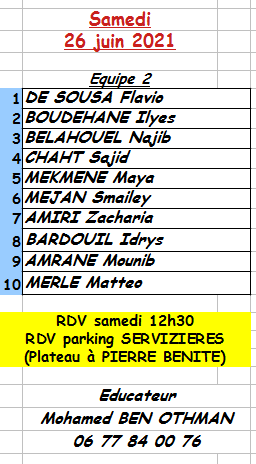 